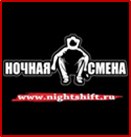 Технический райдер группы "Ночная Смена"Состав группы:ВокалГитараБас гитараБарабаныДля проведения концерта на сцене нам желательно иметь:1. Вокал:Вокалист использует собственный микрофон Audio-Technica ATM710 с фантомным питанием.Возможно использование Ваших микрофонов Shure SM58 или BETTA - 1 шт.Микрофонная прямая стойка - 1 шт.2. Гитара: Гитарные стек + голова или комбо - 2 шт. (желательно ламповые), с возможностью подключения в "ретурн" или 5150 любой версии, подзвученные инструментальными микрофонами.3. Бас-гитара:Бас-гитарный комбо или отдельно голова + кабинет, желательно с конфигурацией 4х10, с подзвучкой инструментальным микрофоном или в линию с линейного выхода или ди-бокса.4. Барабанная установка:Бочка - 1шт., Альты - 2шт., Том-бас - 1шт., Стойки под тарелки - 3шт., из них минимум две – типа "журавль", Стойка под малый барабан - 1 шт., Стойка под хай-хэт - 1шт., всё исправное, с возможностью регулировки;Стул для барабанщика, с возможностью регулировки высоты;Подзвучка установки (в зависимости от помещения): по микрофону на каждый барабан, 2 оверхеда.* необходимое количество микрофонных стоек для подзвучивания гитарных кабинетов, басового (или линия), барабанов.5. Мониторинг (минимальное количество):1) Вокал, гитара, бас-гитара – 1 линия мониторов2) Барабаны – 2 линия мониторов	6. Для музыкантов:Желательно на сцене 4 бутылки воды по 0,5 литра (или 2 - по 1,5 литра) без газа.Гримерная комната должна быть предоставлена группе не позднее, чем за 2 часа до выступления.Каждый пункт может быть оговорен в отдельности.